ISTITUTO COMPRENSIVO “GESUALDO NOSENGO”Scuola dell’Infanzia – Primaria – Secondaria di I grado ad indirizzo musicaleC.F. 82005850811 - Cod. Mecc. TPIC806008Via Gianinea, 34 - 91020 PETROSINO (TP) - Tel. 0923/985877e-mail: tpic806008@istruzione.it – pec: tpic806008@pec.istruzione.it - sito web: www.icnosengo.edu.itProgetto “Si e no: le due parole che fanno la differenza”Codice CUP GE9I23001520002Circ. Regionale n. 20 del 20/10/2023 – Prot. 16454 – Regione Sicilia, Assessorato Regionale dell’Istruzione e della Formazione professionale Dipartimento dell’Istruzione. “Arte. Di ogni Genere” - Interventi per la promozione della legalità e del rispetto della figura femminile e dell’educazione alle differenze – sperimentazione di modelli didattici per le istituzioni scolastiche di ogni ordine e grado - a.s. 2023-2024DOMANDA DI PARTECIPAZIONE Al Dirigente Scolastico                     Istituto Comprensivo “Gesualdo Nosengo” - PETROSINOI sottoscritti	____-  _____________________________________	                                                            Padre	MadreGenitori dell’alunno/a  	________frequentante la classe	sez.	della SCUOLA SECONDARIA 1° GRADO.CHIEDONOche il/la proprio/a figlio/a frequenti il percorso formativo, di seguito indicato:Il percorso si svolgerà con rientri pomeridiani extracurriculari in presenza o il sabato mattina presso la Sede Centrale, Via Gianinea n. 34. E’ prevista un’uscita didattica in orario scolastico.I sottoscritti sono consapevoli che l’iscrizione comporta l’impegno alla frequenza per l’intera durata del corso.La domanda di partecipazione dovrà essere consegnata ai docenti coordinatori allegando l’informativa sulla Privacy con le copie dei documenti di riconoscimento di entrambi i genitori.Data      /       / 2024ISTITUTO COMPRENSIVO “GESUALDO NOSENGO”Progetto “Si e no: le due parole che fanno la differenza”Codice CUP GE9I23001520002Circ. Regionale n. 20 del 20/10/2023 – Prot. 16454 – Regione Sicilia, Assessorato Regionale dell’Istruzione e della Formazione professionale Dipartimento dell’Istruzione. “Arte. Di ogni Genere” - Interventi per la promozione della legalità e del rispetto della figura femminile e dell’educazione alle differenze – sperimentazione di modelli didattici per le istituzioni scolastiche di ogni ordine e grado - a.s. 2023-2024SEZIONE – DATI ANAGRAFICI CORSISTASEZIONE – GENITORISEZIONE – INFORMAZIONI SUL NUCLEO FAMILIARE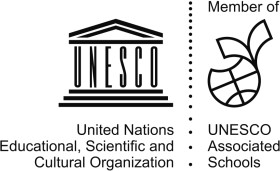 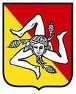 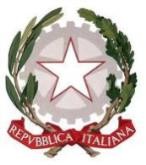 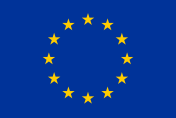 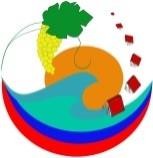 N.Tipo di modulo formativoTitoloDurataDestinatari1.Laboratorio docufilm“Si e No: le due parole che fanno la differenza – “Violetta di genere”27 oreAlunni scuola secondaria 1° grado – classi seconde e terzeFirma dei genitoriFirma dei genitoriPadreMadreCodice Fiscale  	E-mail  	Cognome  	Nome  	Sesso	 Maschile	 FemminileCittadinanza  	Data di nascita	Comune di nascita	Prov.  	Data di nascita	Comune di nascita	Prov.  	Indirizzo	N.	Comune	CAP  	Indirizzo	N.	Comune	CAP  	Telefono  	Cellulare  	Titolo di studio Padre	Tipologia	Occupazione Padre  	Titolo di studio Madre	Tipologia	Occupazione Madre  	Il nucleo familiare da quanti adulti è composto?Un solo adultoPiù di un adulto (rispondere alla domanda successiva)Figli in età scolare n,_______Abitazione in affittoSi No Firma dei genitoriFirma dei genitoriPadreMadre